5º ANO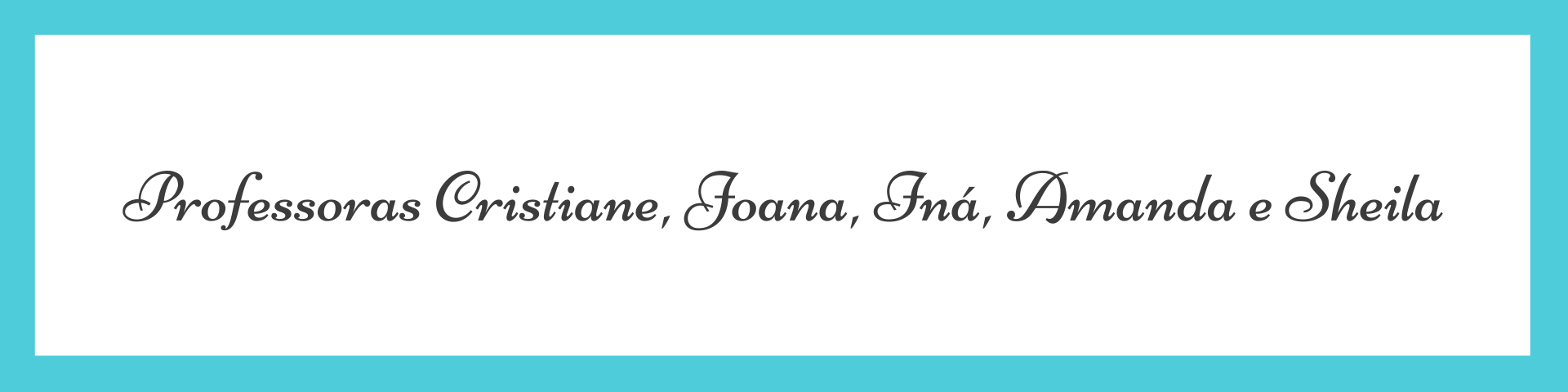 ATIVIDADES PARA 13 A 17 DE SETEMBRO DE 2021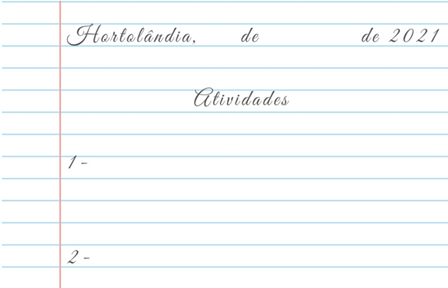 DIA DA SEMANAROTINA DIÁRIADESCRIÇÃO DAS ATIVIDADESSegunda-feiraData: 13/09 Leitura diária: Trecho do poema: Os filhos das águas dos Solimões (Autora: Márcia Kambeba).A água é a mãe que sustentaA vida que nasce como florAlimenta a planta e o ser viventeÉ estrada onde anda o pescador.Na enchente, vem veloz e furiosaDerrubando ribanceiras e plantaçõesAfeta a vida do indígena e ribeirinhoÉ um ciclo, que se renova a cada estação.Acesse o poema completo através do link:https://revistaacrobata.com.br/julie-dorrico/poesia/3-poemas-de-marcia-kambeba/Atividades: Livro Ápis - Língua Portuguesa (Páginas 173 até 176).   Após ler o trecho do poema indígena indicado na leitura diária, copie em seu caderno um exemplo de palavra ou expressão do poema que está sendo utilizada no sentido figurado, e explique o que a autora quis dizer.    E ainda na atividade de hoje vamos estudar sobre os verbos terminados em -am ou -ão e perceber a diferença na escrita e no som entre as formas verbais vendesse e vende-se, e outros exemplos que serão vistos na atividade.Educação Física: Hora de fazer exercícios. Dá uma olhadinha no blog o que o professor preparou para você.https://portaleducacao.hortolandia.sp.gov.br/index.php/ed-fisicaTerça-feiraData: 14/09 Leitura diária: Normal é ser Diferentehttps://www.youtube.com/watch?v=oueAfq_XJrgAtividades: Livro EMAI Ler e Escrever - Volume 2 (Páginas 51 até 54).*ATENÇÃO: Nesta atividade você vai precisar de uma régua comum ou fita métrica.Quarta-feiraData: 15/09 Leitura diária: Ico e o mundo que queremos construirhttps://literaturaacessivel.com.br/wp-content/uploads/2020/06/Ebook-Ico-e-o-mundo-que-queremos-construir.pdfAtividades: Livro Buriti Mais História (Páginas 66 e 67).Fazer a leitura do texto Cidadania na Antiguidade na página 66 e 67 e depois responder às questões da página 67.Quinta-feiraData: 16/09  Leitura diária: Mandala – o que é?https://www.youtube.com/watch?v=4hwj_Eb30HIAtividades: Livro Buriti Mais Ciências (Páginas 136 até 139).     *Faça uma pesquisa sobre as fases da lua.Artes: Hoje é dia de fazer ARTE...https://portaleducacao.hortolandia.sp.gov.br/index.php/artesSexta-feiraData: 17/09  Leitura diária: Consumo consciente (Aquecimento global não dá rima com legal - César Obeid). 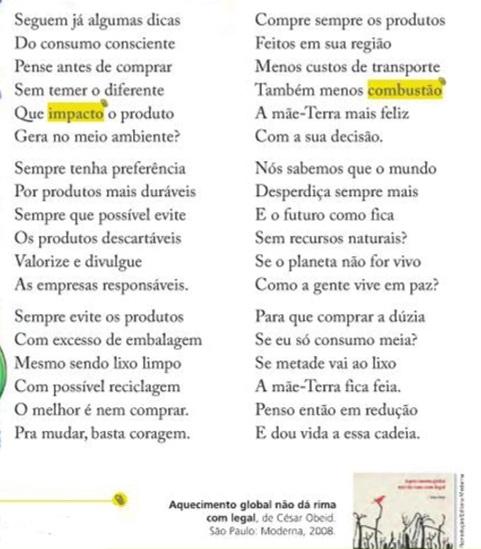 Atividade: Livro Buriti Mais Geografia (páginas 110 e 111). Na aula de hoje vamos conhecer as características de um meio de transporte antigo e de um meio de transporte moderno.Faça a leitura e depois realize as atividades 1, 2 e 3.Sugestão: Visita virtual ao Museu SPTrans dos Transportes Públicos Gaetano Ferolla. https://www.sptrans.com.br/museu-sptrans-dos-transportes/Bom final de semana!